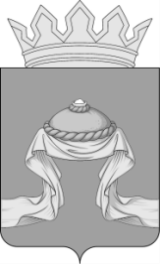 Администрация Назаровского районаКрасноярского краяПОСТАНОВЛЕНИЕ«12» 05 2021                                   г. Назарово                                       № 144-пО внесении изменений в постановление администрации Назаровского района от 21.01.2016 № 13-п «О создании комиссии администрации Назаровского района по противодействию коррупции»В целях реализации мер по противодействию коррупции, на основании Федерального закона от 25.12.2008 № 273-ФЗ «О противодействии коррупции», Закона Красноярского края от 07.07.2009 № 8-3610                    «О противодействии коррупции в Красноярском крае», руководствуясь Уставом муниципального образования Назаровский муниципальный район Красноярского края, ПОСТАНОВЛЯЮ:1. Внести в постановление администрации Назаровского района                    от 21.01.2016 № 13-п «О создании комиссии администрации Назаровского района по противодействию коррупции» следующие изменения:1.1. Приложение 2 к постановлению изложить в новой редакции согласно приложению к настоящему постановлению.	2. Признать утратившим силу постановление администрации Назаровского района от 04.12.2020 № 376-п «О внесений изменений                   в постановление администрации Назаровского района от 21.01.2016 № 13-п «О создании комиссии администрации Назаровского района по противодействию коррупции».	3. Отделу организационной работы и документационного обеспечения администрации Назаровского района (Любавина) разместить постановление на официальном сайте муниципального образования Назаровский район Красноярского края в информационно-телекоммуникационной сети «Интернет».4. Контроль за выполнением постановления оставляю за собой.           5. Постановление вступает в силу в день, следующий за днем егоофициального опубликования в газете «Советское Причулымье».Глава района                                                                                      Г.В. АмпилоговаПриложение к постановлению администрацииНазаровского районаот «12» 05 2021 № 144-пПриложение 2к постановлению администрации Назаровского района от 21.01.2016 № 13-пСостав комиссии администрации Назаровского района по противодействию коррупции Ампилогова Галина Владимировна- глава Назаровского района, председатель комиссии;Дедюхина Любовь Васильевна- заместитель главы Назаровского района по социальным вопросам, заместитель председателя комиссии;ЛаптенокОльга Юрьевна- главный специалист по правовым вопросам отдела по правовым вопросам администрации Назаровского района, секретарь комиссии.Члены комиссии:АлеевскийЮрий АлександровичАбраменко Сергей Михайлович- заместитель главы Назаровского района по сельскому хозяйству и земельным отношениям;- начальник отдела по правовым вопросам администрации Назаровского района;ЖаронкинаИрина Викторовна Любавина Елена ПетровнаМаринаОксана МихайловнаМельничукНаталья Юрьевна - исполняющий обязанности председателя Назаровского районного Совета депутатов (по согласованию);- начальник отдела организационной работы и документационного обеспечения администрации Назаровского района;- главный специалист по кадрам отдела по правовым вопросам администрации Назаровского района;- заместитель главы Назаровского района, руководитель финансового управления администрации Назаровского района;Парамонова Татьяна АнатольевнаПредставитель Назаровской межрайонной прокуратуры- заместитель главы района, руководитель управления образования администрации Назаровского района;- по согласованию;Представитель МО МВД России «Назаровский»- по согласованию.